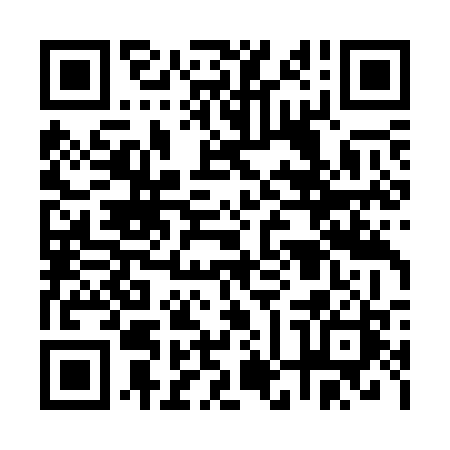 Ramadan times for Venado Tuerto, ArgentinaMon 11 Mar 2024 - Wed 10 Apr 2024High Latitude Method: NonePrayer Calculation Method: Muslim World LeagueAsar Calculation Method: ShafiPrayer times provided by https://www.salahtimes.comDateDayFajrSuhurSunriseDhuhrAsrIftarMaghribIsha11Mon5:405:407:051:184:497:307:308:4912Tue5:415:417:051:174:487:297:298:4813Wed5:425:427:061:174:487:287:288:4714Thu5:435:437:071:174:477:267:268:4515Fri5:445:447:081:174:467:257:258:4416Sat5:455:457:081:164:457:247:248:4217Sun5:465:467:091:164:457:227:228:4118Mon5:475:477:101:164:447:217:218:3919Tue5:475:477:111:154:437:207:208:3820Wed5:485:487:121:154:427:187:188:3721Thu5:495:497:121:154:417:177:178:3522Fri5:505:507:131:154:407:167:168:3423Sat5:515:517:141:144:397:147:148:3224Sun5:525:527:151:144:397:137:138:3125Mon5:525:527:151:144:387:117:118:2926Tue5:535:537:161:134:377:107:108:2827Wed5:545:547:171:134:367:097:098:2728Thu5:555:557:181:134:357:077:078:2529Fri5:555:557:181:124:347:067:068:2430Sat5:565:567:191:124:337:057:058:2331Sun5:575:577:201:124:327:037:038:211Mon5:585:587:201:124:317:027:028:202Tue5:585:587:211:114:307:017:018:193Wed5:595:597:221:114:296:596:598:174Thu6:006:007:231:114:286:586:588:165Fri6:016:017:231:104:286:576:578:156Sat6:016:017:241:104:276:566:568:137Sun6:026:027:251:104:266:546:548:128Mon6:036:037:261:104:256:536:538:119Tue6:046:047:261:094:246:526:528:1010Wed6:046:047:271:094:236:506:508:08